14 января 2017 г. подведен итог конкурса рисунков и плакатов объявленный инициативной группой «Горизонты» из г. Якутска в рамках Гранта Альянса «Экологическое дело».С 1-30 декабря 2016 г. был объявлен Республиканский конкурс рисунков и плакатов на тему «Давайте не сорить в лесу!», чтобы привлечь внимание школьников, молодежи к охране объектов животного и растительного мира, проблемам взаимоотношений человека и окружающей среды, развитию эстетического восприятия природы. Цель конкурса - с помощью детского, юношеского творчества повлиять на внутреннюю культуру и сознательность людей.Задачи конкурса:- воспитание бережного отношения к окружающей среде и природе;- формирование экологической культуры через творческую деятельность.Конкурс проводился по разным возрастным группам:1 группа – учащиеся средних школ г. Якутска и по желанию школьников из районов РС(Я);2 группа – учащиеся Якутского художественного училища;3 группа – члены студии дизайна и художественного творчества «Фьюжн» при Центре современного искусства и другие специализированные кружки.Для этого требовалось, креативный подход, необычные назидательные плакаты. Необычные рисунки в неожиданных местах в лесу, на полянах должны затронуть людей за живое. Где-то с юмором, чтобы граждане посмотрели на себя со стороны. Желательно чтоб был интересный яркий слоган (призыв, обращение).1 место среди коррекционных школ получила наша ученица 5 «в» класса Ван-Ди-Лу Юлия с рисунком-плакатом «Делай как  Я».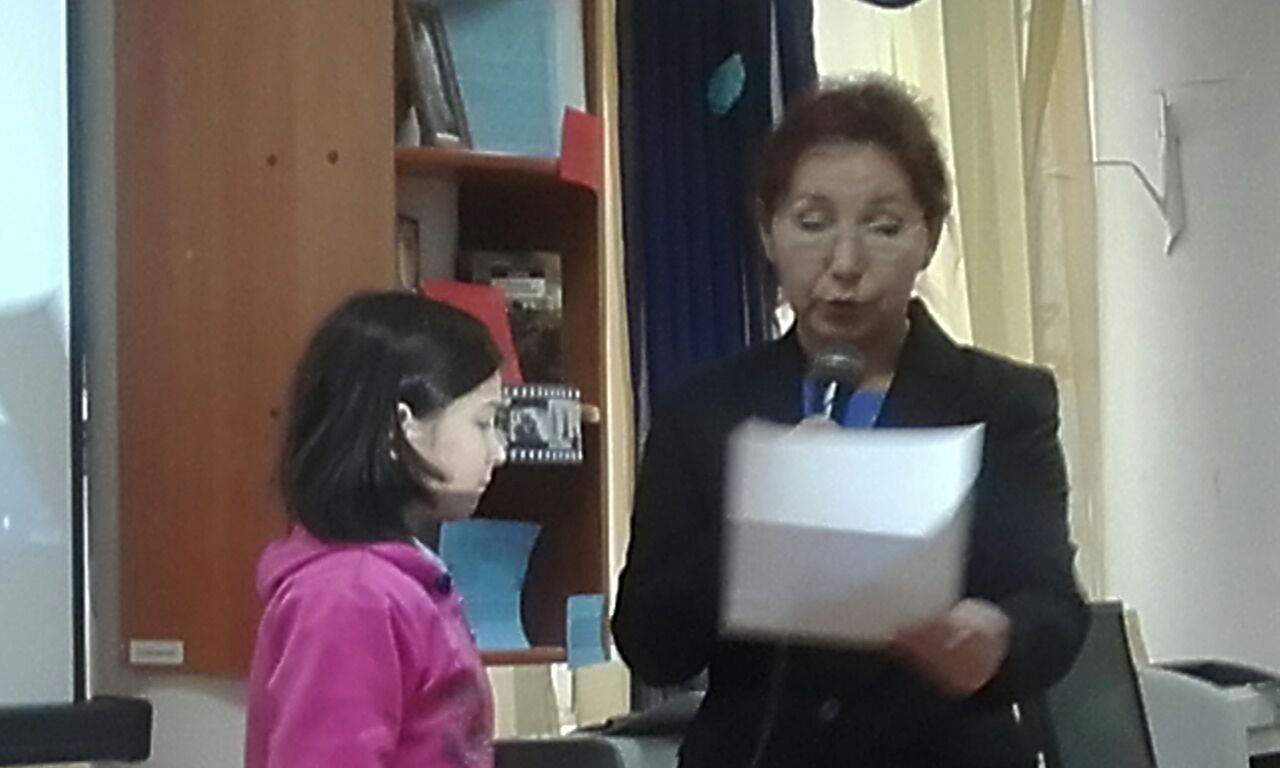 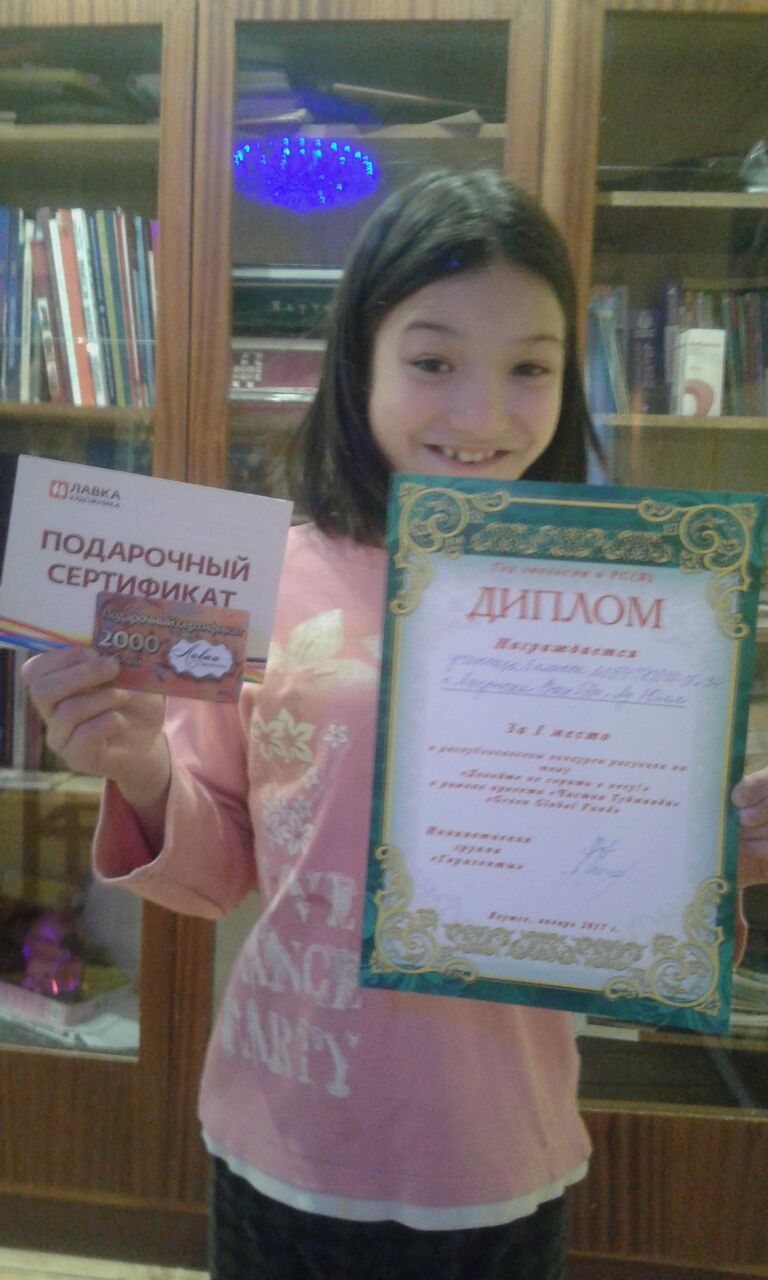 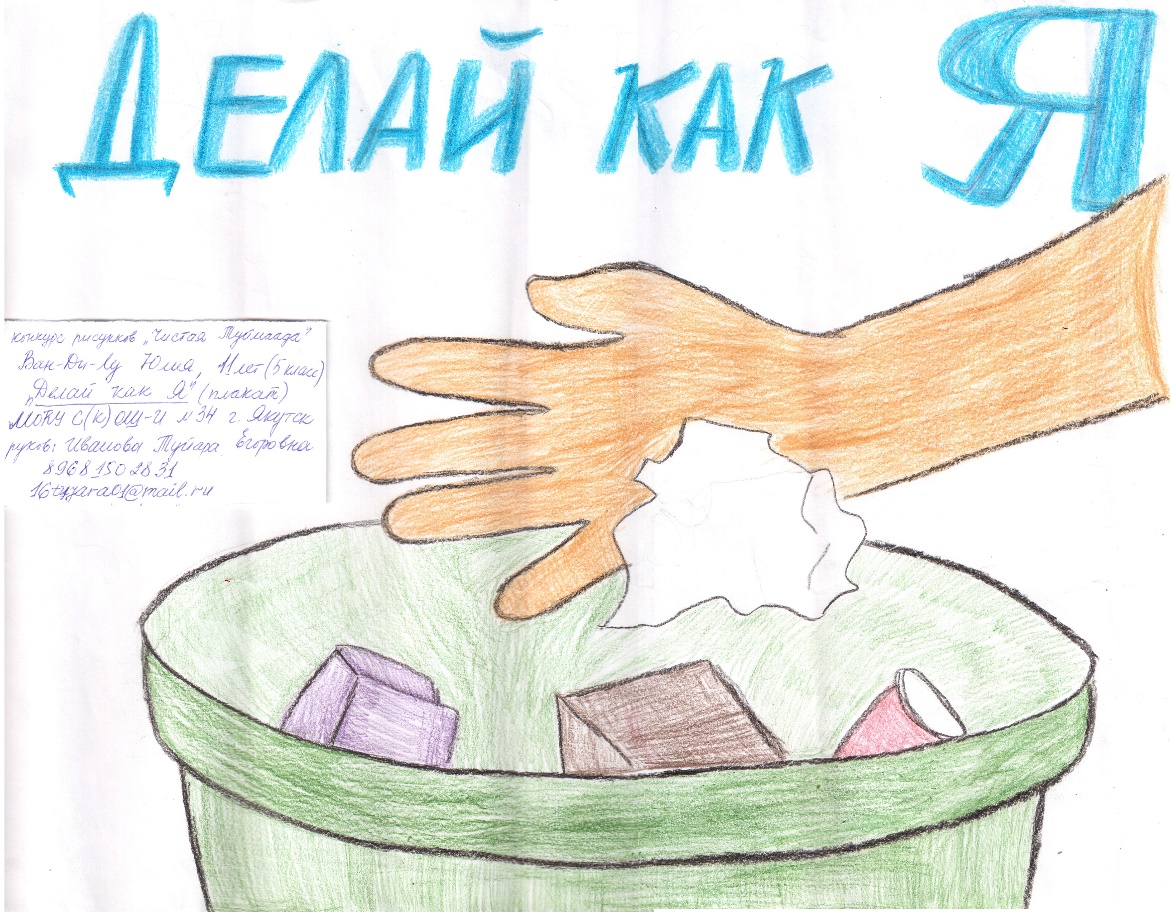 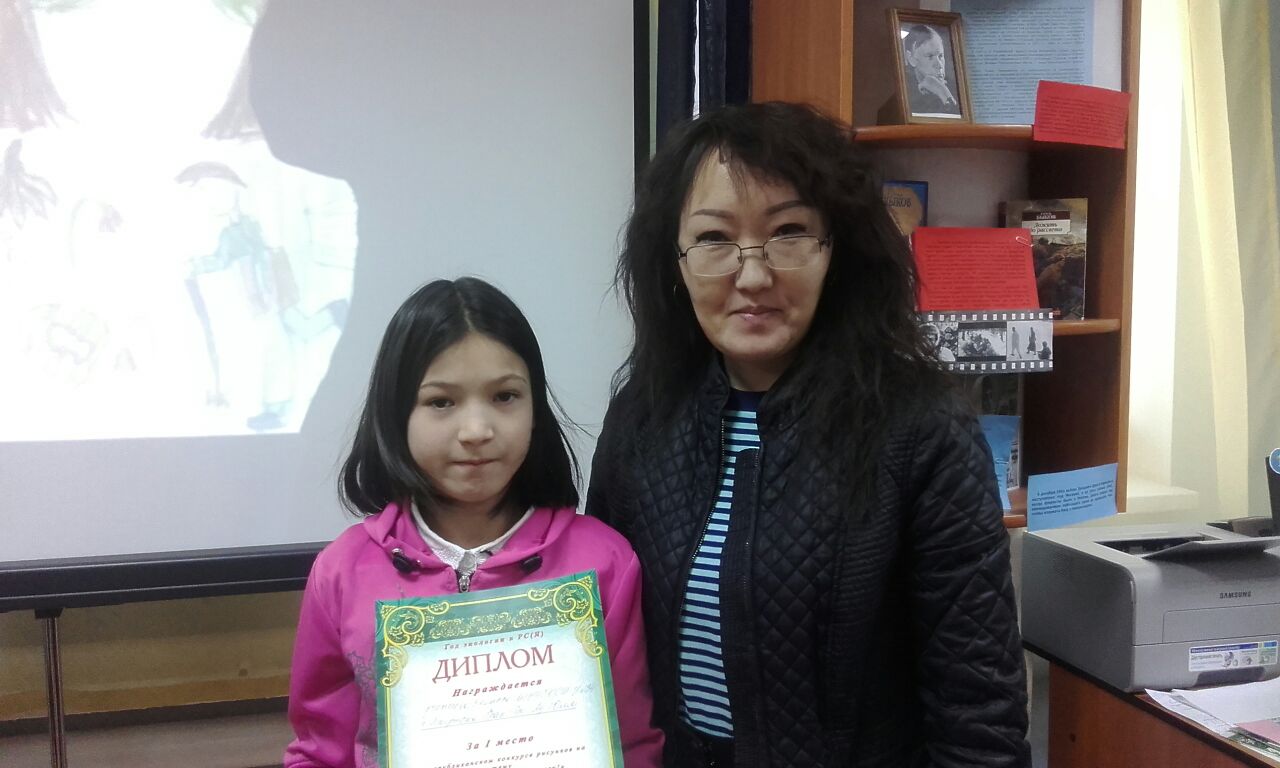 Руководитель Иванова Туйара ЕгоровнаЛучшие и интересные работы будут размещены с указанием авторов в наиболее засоряемых местах долины «Туймаада». В летний период планируется организация мониторинга замусоренности посещаемых мест для определения эффективности данного проекта.Конкурсные работы оценивались экспертной комиссией в соответствии с критериями оценки. Участники конкурса занявшие призовые места награждались ценными призами. Спасибо организаторам и комиссии за интересный конкурс!